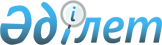 О присвоении наименовании улицамРешение акима Махамбетского сельского округа Махамбетского района Атырауской области от 4 октября 2018 года № 256. Зарегистрировано Департаментом юстиции Атырауской области 22 октября 2018 года № 4265
      В соответствии с подпунктом 4) статьи 14 Закона Республики Казахстан от 8 декабря 1993 года "Об административно-территориальном устройстве Республики Казахстан", статьями 35, 37 Закона Республики Казахстан от 23 января 2001 года "О местном государственном управлении и самоуправлении в Республике Казахстан" и на основании заключения ономастической комиссии Атырауской области от 14 августа 2018 года, аким Махамбетского сельского округа РЕШИЛ:
      1. Присвоить безымянным улицам села Махамбет следующие наименования:
      1) улице № 1 – имя Дүйсенғали Төленов;
      2) улице № 2 – имя Мұхтар Рахметов;
      3) улице № 3 – имя Исатай;
      4) улице № 4 – имя Жамбыл;
      5) улице № 5 – имя Амангелді Иманов;
      6) улице № 6 – имя Оңай Шонаев;
      7) улице № 7 – имя Абай;
      8) улице № 8 – имя Қапизолла Қуанышбаев;
      9) улице № 9 – имя Алаш Тұржанов;
      10) улице № 10 – имя Михаил Харкин;
      11) улице № 11 – имя Боран Нысанбаев;
      12) улице № 12 – имя Тымықбай Шырдабаев;
      13) улице № 13 – имя Георгий Канцев;
      14) улице № 14 – имя Аманғали Аслялиев;
      15) улице № 15 – имя Махамбет;
      16) улице № 16 – имя Атабек Ахметжанов көшесі;
      17) улице № 17 – наименование Жайық шұғыласы газетіне 50 жыл;
      18) улице № 18 – имя Өтеміс Ізболов;
      19) улице № 19 – наименование Жаңа ауыл;
      20) улице № 20 – наименование Ақшолан;
      21) улице № 21 – наименование Жаңа құрылыс;
      22) улице № 22 – имя Құлшараф Өміршин;
      23) улице № 23 – имя Зәмзәм Есжанова;
      24) улице № 24 – имя Қуаныш Сиранов;
      25) улице № 25 – имя Мұрат Ерғалиев;
      26) улице № 26 – имя Мұрат Шоқпаров;
      27) улице № 27 – имя Қисым Мырзағалиев;
      28) в микрорайоне "Игілік":
      улице № 3 – имя Тахауи Ахтанов;
      29) в микрорайоне "Мерей":
      улице № 2 – имя Жүсіп Баласағұн;
      улице № 3 – имя Сұлтан Бейбарыс;
      улице № 4 – имя Жәнібек хан;
      улице № 5 – наименование Күлтегін;
      улице № 6 – имя Қасым хан;
      улице № 7 – имя Есім хан;
      улице № 8 – имя Бұқар жырау;
      улице № 9 – имя Сүйінбай Аронұлы;
      улице № 10 – имя Әміре Қашаубаев;
      улице № 11 – имя Әлихан Бөкейхан;
      улице № 12 – имя Ахмет Байтұрсынұлы;
      улице № 13 – имя Міржақып Дулатұлы;
      улице № 14 – имя Тұрар Рысқұлбеков;
      улица № 15 – имя Санжар Асфендияров;
      улица № 16 – имя Мұстафа Шоқай;
      улица № 17 – имя Сәбит Мұқанов;
      улице № 18 – имя Қаныш Сәтбаев;
      улице № 19 – имя Бауыржан Момышұлы;
      улице № 20 – имя Рақымжан Қошқарбаев;
      улице № 21 – имя Әлия Молдағұлова;
      улице № 22 – имя Мәншүк Мәметова;
      улице № 23 – имя Шәкен Айманов;
      улице № 24 – имя Қайрат Рысқұлбеков;
      улице № 25 – имя Роза Бағланова;
      улице № 26 – имя Талғат Бигелдинов;
      30) в микрорайоне "Шаттық":
      улице № 10 – имя Хиуаз Доспанова;
      улице № 11 – имя Салық Зиманов;
      улице № 12 – имя Сағадат Нұрмағанбетов;
      улице № 13 – имя Қадыр Мырза Әлі;
      улице № 14 – наименование Мәңгілік ел;
      улице № 15 – наименование Сарыарқа;
      улице № 16 – наименование Алатау;
      улице № 17 – наименование Сарайшық;
      31) в микрорайоне "Шұғыла":
      улице № 7 – наименование Бурабай;
      улице № 8 – наименование Отырар;
      улице № 9 – наименование Жібек жолы;
      улице № 10 – имя Керей хан;
      улице № 11 – имя Тәуке хан;
      улице № 12 – имя Қабанбай батыр;
      улице № 13 – имя Наурызбай батыр;
      2. Присвоить безымянным улицам села Сарытогай следующие наименования:
      1) улице № 1 – имя Абай;
      2) улице № 2 – наименование Елорда;
      3) улице № 3 – имя Жолдас Жаскеленов;
      4) улице № 4 – имя Исатай;
      5) улице № 5 – имя Кенжеғали Досжанов;
      6) улице № 6 – имя Мәншүк Мәметова;
      7) улице № 7 – имя Махамбет;
      8) улице № 8 – имя Тоқтар Әубәкіров;
      9) улице № 9 – имя Ыбырай Алтынсарин;
      10) улице № 10 – имя Қарабай Қалыбеков;
      11) улице № 11 – имя Әлия Молдағұлова.
      3. Контроль за исполнением настоящего решения оставляю за собой.
      4. Настоящее решение вступает в силу со дня государственной регистрации в органах юстиции и вводится в действие по истечении десяти календарных дней после дня его первого официального опубликования.
					© 2012. РГП на ПХВ «Институт законодательства и правовой информации Республики Казахстан» Министерства юстиции Республики Казахстан
				
      Аким сельского округа

Б. Мынбаев
